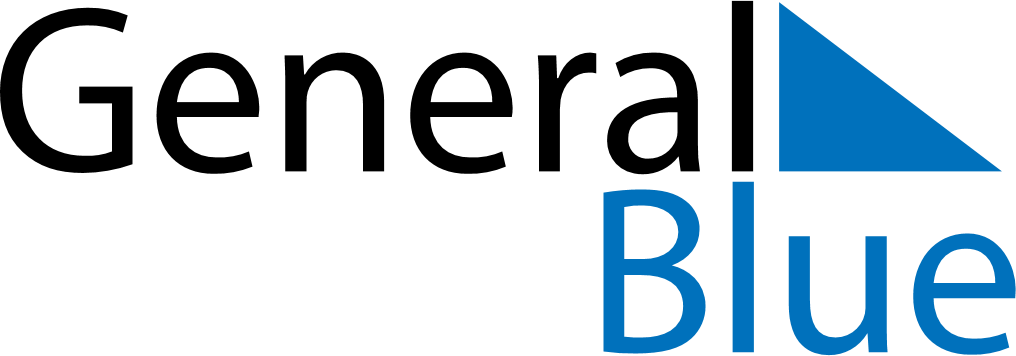 August 2026August 2026August 2026BrazilBrazilSundayMondayTuesdayWednesdayThursdayFridaySaturday123456789101112131415Father’s Day16171819202122232425262728293031